WRITE TITLE IN ENGLISHاكتب عنوان البحث باللغة العربية Research Proposal Submitted to the Department of ByName in EnglishUniversity No.   (20  )14   (H)20   (G)INTRODUCTIONRESEARCH OBJECTIVESThe aims of this study are to       which will be fulfilled as follows:3.	MATERIALS AND METHODS3.1.	Materials3.2.	Methods3.3.	Statistical Analysis4.	REFERENCES King Saud UniversityCollege of PharmacyDepartment of 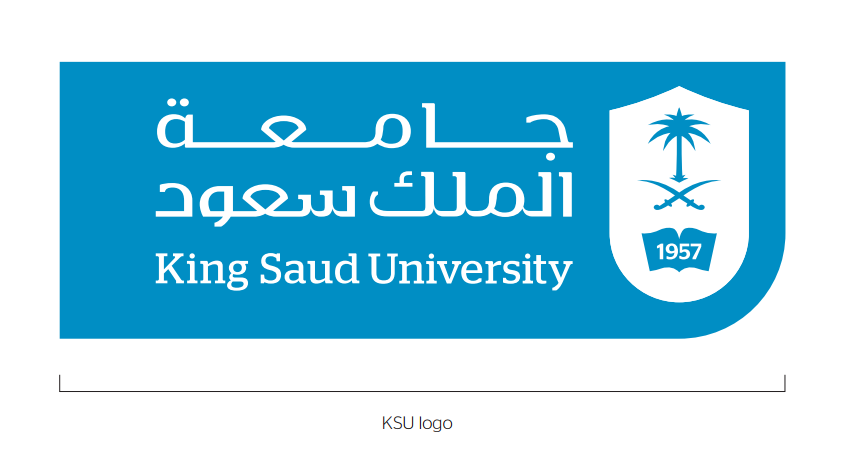 